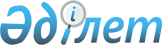 О признании утратившими силу некоторых решений Правительства Республики КазахстанПостановление Правительства Республики Казахстан от 29 января 2024 года № 45.
      Правительство Республики Казахстан ПОСТАНОВЛЯЕТ:
      1. Признать утратившими силу некоторые решения Правительства Республики Казахстан согласно приложению к настоящему постановлению.
      2. Настоящее постановление вводится в действие по истечении десяти календарных дней после дня его первого официального опубликования. Перечень утративших силу некоторых решений Правительства Республики Казахстан
      1. Постановление Правительства Республики Казахстан от 30 декабря 2009 года № 2314 "Об утверждении Правил предоставления жилищной помощи".
      2. Постановление Правительства Республики Казахстан от 22 ноября 2011 года № 1371 "Об утверждении Правил изготовления и размещения вывесок с наименованием государственных органов на административных зданиях".
      3. Постановление Правительства Республики Казахстан от 1 декабря 2011 года № 1420 "Об утверждении Правил предоставления и пользования жилищем из государственного жилищного фонда или жилищем, арендованным местным исполнительным органом в частном жилищном фонде".
      4. Пункт 14 изменений, которые вносятся в некоторые решения Правительства Республики Казахстан, утвержденных постановлением Правительства Республики Казахстан от 1 декабря 2011 года № 1427 "Об утверждении Правил регистрации внутренних мигрантов и внесении изменений в некоторые решения Правительства Республики Казахстан".
      5. Постановление Правительства Республики Казахстан от 29 декабря 2011 года № 1626 "О внесении изменений в постановление Правительства Республики Казахстан от 30 декабря 2009 года № 2314 "Об утверждении Правил предоставления жилищной помощи".
      6. Постановление Правительства Республики Казахстан от 20 апреля 2012 года № 500 "О внесении изменений в постановление Правительства Республики Казахстан от 1 декабря 2011 года № 1420 "Об утверждении Правил предоставления и пользования жилищем из государственного жилищного фонда или жилищем, арендованным местным исполнительным органом в частном жилищном фонде".
      7. Постановление Правительства Республики Казахстан от 26 июня 2012 года № 856 "Об утверждении Правил постановки на учет граждан Республики Казахстан, нуждающихся в жилище из государственного жилищного фонда или жилище, арендованном местным исполнительным органом в частном жилищном фонде".
      8. Постановление Правительства Республики Казахстан от 16 октября 2012 года № 1316 "О внесении изменения и дополнения в постановление Правительства Республики Казахстан от 30 декабря 2009 года № 2314 "Об утверждении Правил предоставления жилищной помощи".
      9. Подпункты 1), 2) пункта 1 постановления Правительства Республики Казахстан от 11 октября 2013 года № 1090 "О внесении изменений и дополнений в постановления Правительства Республики Казахстан от 1 декабря 2011 года № 1420 "Об утверждении Правил предоставления и пользования жилищем из государственного жилищного фонда или жилищем, арендованным местным исполнительным органом в частном жилищном фонде" и от 26 июня 2012 года № 856 "Об утверждении Правил постановки на учет граждан Республики Казахстан, нуждающихся в жилище из государственного жилищного фонда или жилище, арендованном местным исполнительным органом в частном жилищном фонде".
      10. Постановление Правительства Республики Казахстан от 3 декабря 2013 года № 1303 "О внесении изменений в постановления Правительства Республики Казахстан от 30 декабря 2009 года № 2314 "Об утверждении Правил предоставления жилищной помощи" и от 26 июня 2012 года № 856 "Об утверждении Правил постановки на учет граждан Республики Казахстан, нуждающихся в жилище из государственного жилищного фонда или жилище, арендованном местным исполнительным органом в частном жилищном фонде".
      11. Постановление Правительства Республики Казахстан от 24 февраля 2014 года № 144 "О внесении изменения и дополнений в постановление Правительства Республики Казахстан от 1 декабря 2011 года № 1420 "Об утверждении Правил предоставления и пользования жилищем из государственного жилищного фонда или жилищем, арендованным местным исполнительным органом в частном жилищном фонде".
      12. Постановление Правительства Республики Казахстан от 2 апреля 2014 года № 316 "О внесении изменений в постановление Правительства Республики Казахстан от 26 июня 2012 года № 856 "Об утверждении Правил постановки на учет граждан Республики Казахстан, нуждающихся в жилище из государственного жилищного фонда или жилище, арендованном местным исполнительным органом в частном жилищном фонде".
      13. Пункты 1 и 2 изменений и дополнений, которые вносятся в некоторые решения Правительства Республики Казахстан, утвержденных постановлением Правительства Республики Казахстан от 25 апреля 2015 года № 322 "О внесении изменений и дополнений в некоторые решения Правительства Республики Казахстан". 
      14. Подпункт 1) пункта 1 постановления Правительства Республики Казахстан от 26 декабря 2015 года № 1072 "О внесении изменений и дополнений в постановления Правительства Республики Казахстан от 1 декабря 2011 года № 1420 "Об утверждении Правил предоставления и пользования жилищем из государственного жилищного фонда или жилищем, арендованным местным исполнительным органом в частном жилищном фонде" и от 2 июля 2013 года № 673 "Об утверждении Правил приватизации жилищ из государственного жилищного фонда".
      15. Постановление Правительства Республики Казахстан от 31 марта 2016 года № 163 "О внесении изменения в постановление Правительства Республики Казахстан от 1 декабря 2011 года № 1420 "Об утверждении Правил предоставления и пользования жилищем из государственного жилищного фонда или жилищем, арендованным местным исполнительным органом в частном жилищном фонде".
      16. Постановление Правительства Республики Казахстан от 17 февраля 2017 года № 76 "О внесении изменений в постановления Правительства Республики Казахстан от 30 декабря 2009 года № 2314 "Об утверждении Правил предоставления жилищной помощи" и от 26 июня 2012 года № 856 "Об утверждении Правил постановки на учет граждан Республики Казахстан, нуждающихся в жилище из государственного жилищного фонда или жилище, арендованном местным исполнительным органом в частном жилищном фонде".
      17. Постановление Правительства Республики Казахстан от 4 мая 2018 года № 237 "О внесении изменения и дополнений в постановление Правительства Республики Казахстан от 30 декабря 2009 года № 2314 "Об утверждении Правил предоставления жилищной помощи".
      18. Постановление Правительства Республики Казахстан от 29 апреля 2019 года № 230 "О внесении дополнения в постановление Правительства Республики Казахстан от 1 декабря 2011 года № 1420 "Об утверждении Правил предоставления и пользования жилищем из государственного жилищного фонда или жилищем, арендованным местным исполнительным органом в частном жилищном фонде".
      19. Пункт 1 постановления Правительства Республики Казахстан от 3 июля 2019 года № 469 "О некоторых вопросах акционерного общества "Казахстанский центр индустрии и экспорта "Qazindustry".
      20. Подпункт 1) пункта 1 постановления Правительства Республики Казахстан от 10 сентября 2019 года № 678 "О внесении изменений в некоторые решения Правительства Республики Казахстан".
      21. Постановление Правительства Республики Казахстан от 22 ноября 2019 года № 867 "Об утверждении Правил отбора проектов, реализуемых участниками специальных экономических зон, в отношении которых могут применяться международные, региональные стандарты и стандарты иностранных государств".
      22. Постановление Правительства Республики Казахстан от 12 декабря 2019 года № 916 "Об определении типовых функций регионального координационного совета".
      23. Пункты 1 и 2 изменений и дополнений, которые вносятся в некоторые решения Правительства Республики Казахстан, утвержденных постановлением Правительства Республики Казахстан от 17 января 2020 года № 5 "О внесении изменений и дополнений в некоторые решения Правительства Республики Казахстан. 
      24. Постановление Правительства Республики Казахстан от 27 мая 2020 года № 327 "О внесении изменений и дополнений в постановление Правительства Республики Казахстан от 1 декабря 2011 года № 1420 "Об утверждении Правил предоставления и пользования жилищем из государственного жилищного фонда или жилищем, арендованным местным исполнительным органом в частном жилищном фонде".
      25. Постановление Правительства Республики Казахстан от 23 июня 2020 года № 381 "О внесении изменений и дополнения в постановление Правительства Республики Казахстан от 26 июня 2012 года № 856 "Об утверждении Правил постановки на учет граждан Республики Казахстан, нуждающихся в жилище из государственного жилищного фонда или жилище, арендованном местным исполнительным органом в частном жилищном фонде".
      26. Пункты 1, 2 и 3 изменений и дополнения, которые вносятся в некоторые решения Правительства Республики Казахстан, утвержденных постановлением Правительства Республики Казахстан от 24 сентября 2020 года № 613 "О внесении изменений и дополнения в некоторые решения Правительства Республики Казахстан".
      27. Постановление Правительства Республики Казахстан от 25 марта 2022 года № 162 "О внесении изменения и дополнения в постановление Правительства Республики Казахстан от 26 июня 2012 года № 856 "Об утверждении Правил постановки на учет граждан Республики Казахстан, нуждающихся в жилище из государственного жилищного фонда или жилище, арендованном местным исполнительным органом в частном жилищном фонде".
      28. Постановления Правительства Республики Казахстан от 11 апреля 2022 года № 205 "Об утверждении перечня функциональных и информационных сервисов, входящих в национальную информационную систему промышленности Республики Казахстан".
      29. Постановление Правительства Республики Казахстан от 17 мая 2022 года № 310 "Об утверждении Правил ведения и использования национальной информационной системы промышленности Республики Казахстан".
      30. Постановление Правительства Республики Казахстан от 1 июня 2022 года № 349 "Об утверждении перечня организаций, закупки товаров, работ и услуг которых подлежат мониторингу внутристрановой ценности, и признании утратившими силу некоторых решений Правительства Республики Казахстан".
      31. Постановление Правительства Республики Казахстан от 27 сентября 2022 года № 756 "О внесении изменений в постановление Правительства Республики Казахстан от 26 июня 2012 года № 856 "Об утверждении Правил постановки на учет граждан Республики Казахстан, нуждающихся в жилище из государственного жилищного фонда или жилище, арендованном местным исполнительным органом в частном жилищном фонде".
      32. Пункты 12 и 16 изменений и дополнений, которые вносятся в некоторые решения Правительства Республики Казахстан, утвержденных постановлением Правительства Республики Казахстан от 26 октября 2022 года № 850 "О внесении изменений и дополнений в некоторые решения Правительства Республики Казахстан". 
      33. Постановление Правительства Республики Казахстан от 29 декабря 2022 года № 1091 "О внесении изменения в постановление Правительства Республики Казахстан от 30 декабря 2009 года № 2314 "Об утверждении Правил предоставления жилищной помощи".
					© 2012. РГП на ПХВ «Институт законодательства и правовой информации Республики Казахстан» Министерства юстиции Республики Казахстан
				
      Премьер-МинистрРеспублики Казахстан 

А. Смаилов
Приложение
к постановлению Правительства
Республики Казахстан
от 29 января 2024 года № 45